Tandartspraktijk Morshedi
De Baander 4
3823 VK Amersfoort 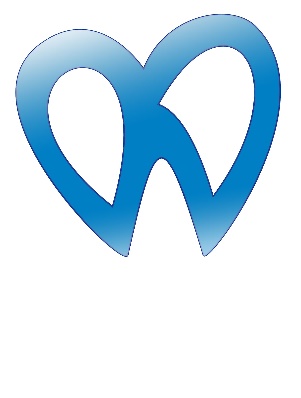 	Tel:	033-4779562	E-mail: info@tandartsmorshedi.nl	www.tandartsmoshedi.nlGezondheidsvragenlijstAan de hand van deze gezondheidsvragenlijst wordt er geïnformeerd naar uw medische voorgeschiedenis en het gebruik van medicijnen die uw mondgezondheid kunnen beïnvloeden. Dit kan beperkingen opleggen aan de uit te voeren behandelingen of tot het nemen van voorzorgsmaatregelen.Bent u op dit moment onder begeleiding van een arts/specialist?	 Ja -  Nee
 Zo ja, waarvoor? _________________________________________________________________Bent u de afgelopen jaren opgenomen geweest in een ziekenhuis?	 Ja -  Nee Gebruikt u medicijnen?	 Ja -  Nee Zo ja, welke en waarvoor? ________________________________________________Gebruikt u verdovende middelen?	 Ja -  Nee 
Zo ja, welke en waarvoor? ________________________________________________________Heeft u problemen met uw hart/ luchtwegen?		 Ja -  Nee 
Zo ja, wat voor problemen? _______________________________________________________Heeft u kunsthartklep of kunstheup?	 Ja -  Nee Heeft u een hoge bloeddruk?	 Ja -  NeeHeeft u een bloedziekte/ bloedstollingziekte?	 Ja -  NeeBent u allergisch voor?	 Ja -  NeeZo ja, waarvoor? _________________________________________________________Heeft u op dit moment een besmettelijke ziekte?	 Ja -  NeeHeeft u suikerziekte?	 Ja -  NeeVrouwen: Bent u zwanger? 	 Ja -  Nee 
Zo ja, wanneer bent u uitgerekend? __________________________________________________Rookt u?	 Ja -  Nee Zo ja, hoeveel per dag?_____________________________________________________Bent u op dit moment gezond?							   Ja -  Nee Heeft u epilepsie?	 Ja -  Nee Heeft u wel eens een hersenbloeding (of TIA) gehad?	 Ja -  NeeWordt u gecontroleerd door de trombosedienst?	 Ja -  NeeHeeft u wel eens lang bloederige bloedingen gehad na een ingreep?	 Ja -  NeeBent u wel eens flauw gevallen tijdens een behandeling?	 Ja -  Nee Heeft u chronische maag/ darmklachten?	 Ja -  Nee Neerslachtigheid, depressiviteit?	  Ja -  NeePsycholoog of psychiater bezocht?	  Ja -  NeeBestraald vanwege tumor van hoof en/of hals	   Ja -  NeeDatumHandtekening